Fault scarpland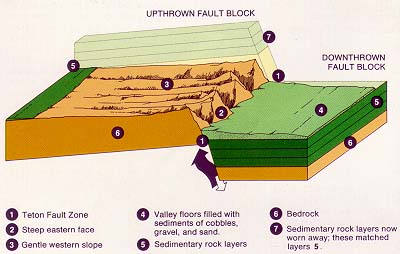 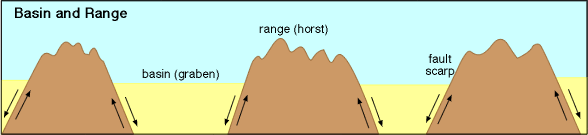 Formation of a rift valley and new ocean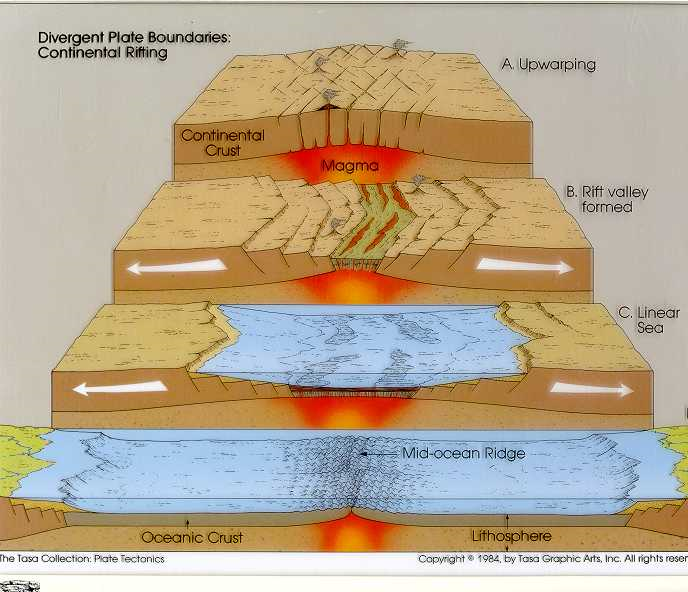 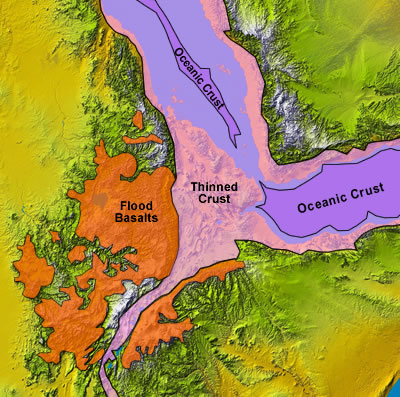 